The index of refraction for a medium through which light is passing is the ratio of the velocity of light in free space to the velocity of light in the medium.  For light passing symmetrically through a glass prism, the index of refraction n is given by the equationwhere  is the deviation angle and  is the angle of the apex of the prism. (Pictured in the diagram)If , show that that the index of refraction is equal to 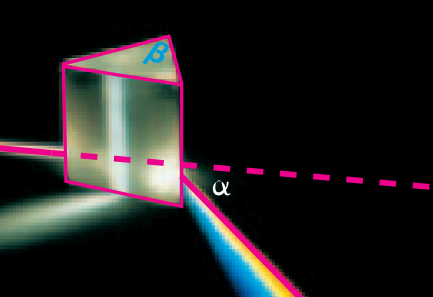 